Fire and Iron 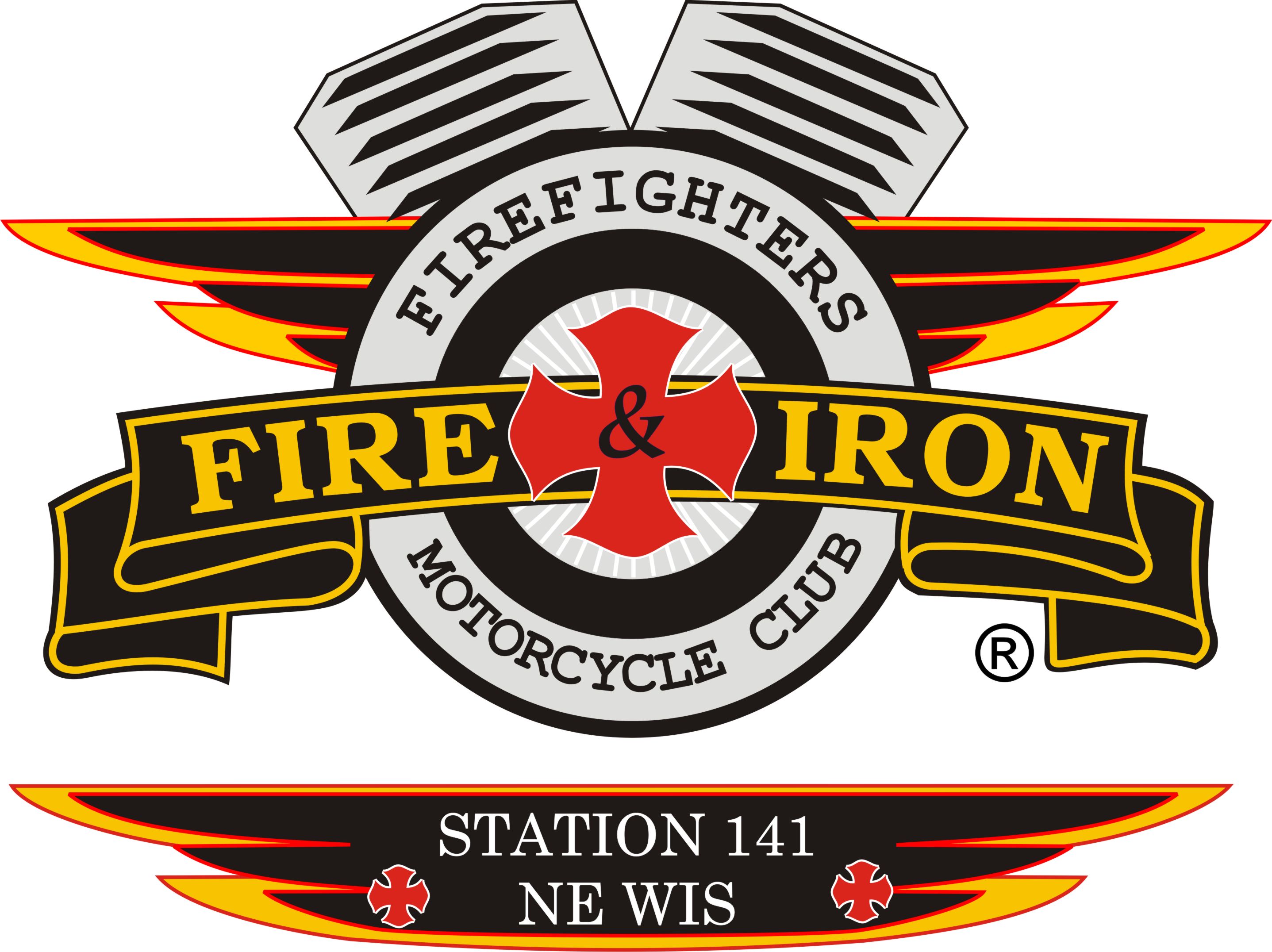 M.C. Station 141Meeting MinutesJANUARY 20, 2017 – Timmy’s House Call to order By: Whitey at:  7:00  Attendance:   Whitey, Timmy, Shrek, Papa Smurf, John, Roxanne, Barry, Phil, James, Tom, Gabby, Zach, Curt, Tim A., Ozzy, Jimmer, DianeSecretary’s reportApproval of minutes from last meeting: Motion to accept by: Gabby, 2nd by: Pickers. Motion carriedUpcoming and past events: Treasurer’s report: Motion to accept by: Jimmer 2nd by: Roxanne.  Motion carriedVP report: NASergeant at Arms report: NA50/50 Raffle-John sold ticketsRide to Remember update:Ben wants club to pay half on the band. We want to name the band, pay half, and fill the boots at the door. ( Tassie will need to talk with Ben about this) Motion made by: Papa Smurf 2nd by: Tim A.Nicole Olson can get discounted rooms at AmericInn statewide. She is going to block 15 rooms for the ride. Keith will ultimately be responsible for these since he is President.New business:      Tom Diedrick has been in the club for 6 months. Ozzy made the motion to patch Tom in as a full member. Vote came back unanimous as yes.                                                                                                                                                                                                           Old business :     None50/50 Raffle winner: Next meeting location: March 21st, The Watering Hole at 7:00 pmAdjournment: 1st by: Ozzy, 2nd by: Randy. Motion carried